Review6,125,426Number form: ________________________________Word form: __________________________________Expanded form: ______________________________How many thousands are in the number?______________________________How many hundreds are in the number?______________________________How many hundred thousands are there?______________________________How many millions are there?______________________________Numeral Periods & Expanded Number NotationUnderstanding numeral periods and the commas that separate them will help us with learning Expanded Number Notation!8,347,592In our last lesson we learned about expanded form that looked like this:8,000,000 + 300,000 + 40,000 + 7,000 + 500 + 90 + 2In this lesson we’ll break it down even further into expanded notation which looks like this:  (8x1,000,000) + (3x100,000) + (4x10,000) + (7x1,000) + (5x100) + (9x10) + (2x1)Time to ThinkProblem 1:426,512Hundred thousands: ___________________________Ten thousands: _______________________________Thousands: __________________________________Hundreds: ___________________________________Tens: _______________________________________Ones: ______________________________________Expanded Form: ____________________________________________________Expanded Notation: ____________________________________________________Time to ThinkProblem 2:2,375,014Millions: _____________________________________Hundred thousands: ___________________________Ten thousands: _______________________________Thousands: __________________________________Hundreds: ___________________________________Tens: _______________________________________Ones: ______________________________________Expanded Form:____________________________________________________Expanded Notation: ____________________________________________________Time to ThinkProblem 3:934,251Fill out the place value tentacles with their expanded notation: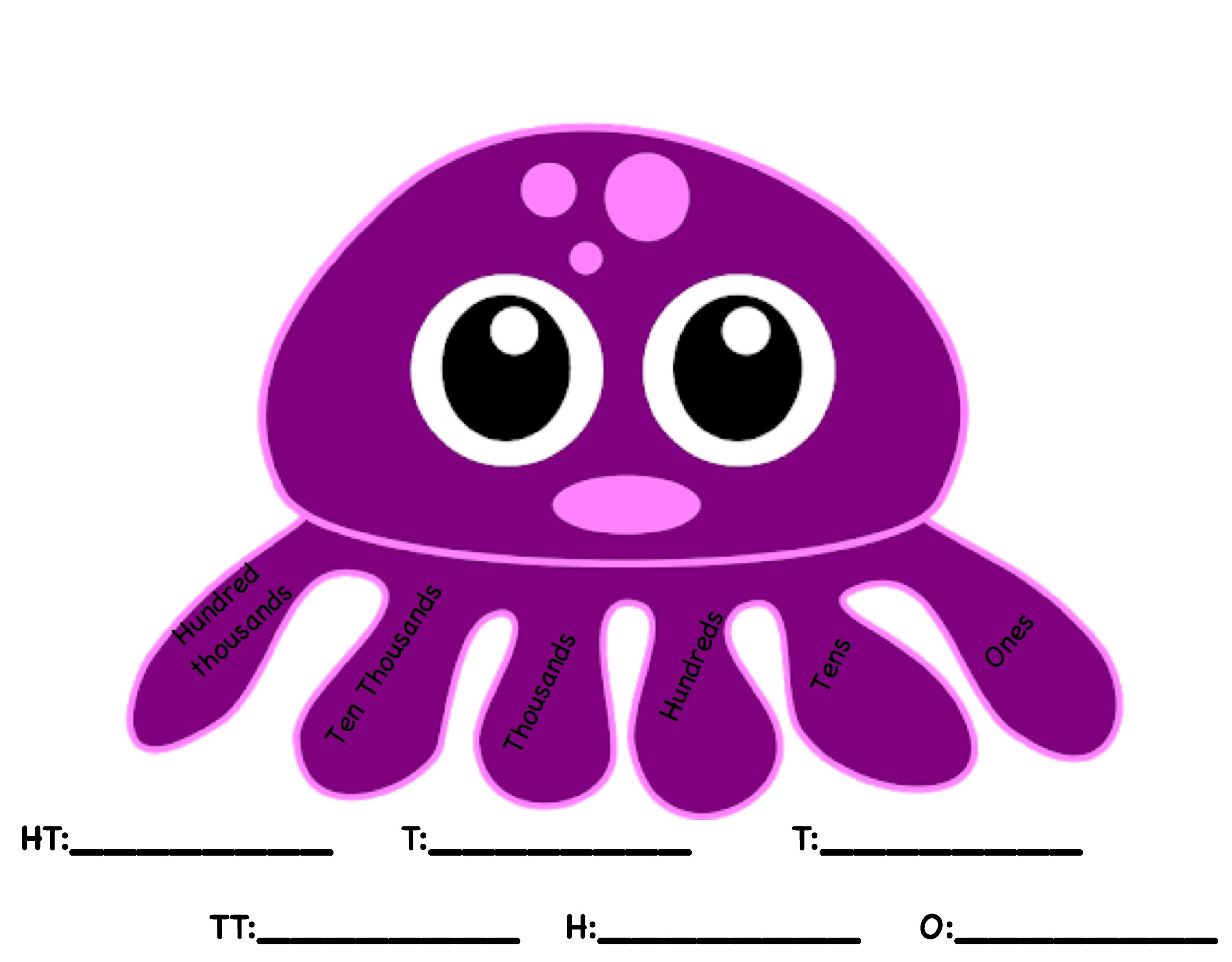 Write out the full expanded notation below:____________________________________________________Time to ThinkProblem 4:8,437,265Fill out the place value baskets with their expanded notation: 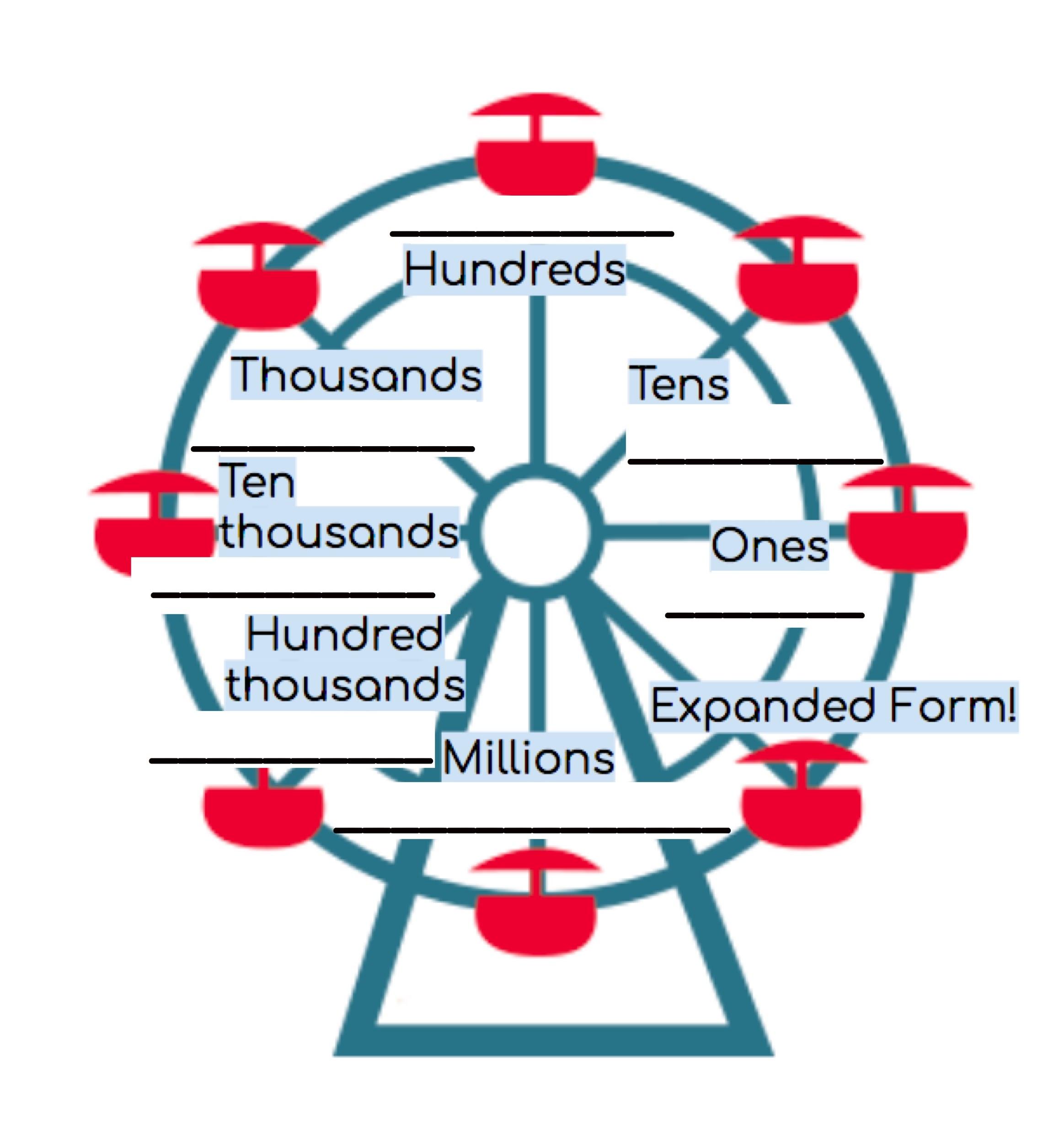 Write out the expanded form below: ____________________________________________________Write out the full expanded notation below: Cut out the different sections and glue them into your flip book.After gluing on your labels fill out your flip book with all of the different ways to write your number!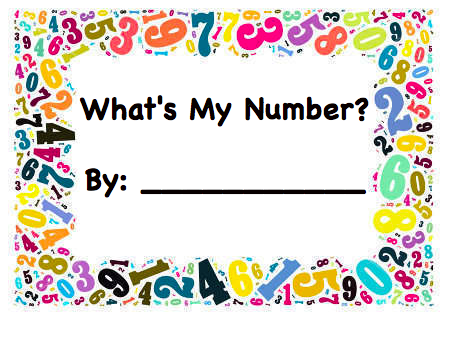 Millions PeriodThousands PeriodHundreds PeriodHundredsTensOnesHundredsTensOnesHundredsTensOnes8347592Number WordStandard FormExpanded FormExpanded Notation